ANEXO II  DO TERMO DE REFERÊNCIAQUANTITATIVO E DESCRIÇÕES DOS INSTRUMENTOS MUSICAISCOMPOSIÇÃO DO KIT DE INSTRUMENTOSDESCRIÇÃO DOS ITENSQUANTIDADE POR ITEM (DE ACORDO COM O TOTAL DE KITS)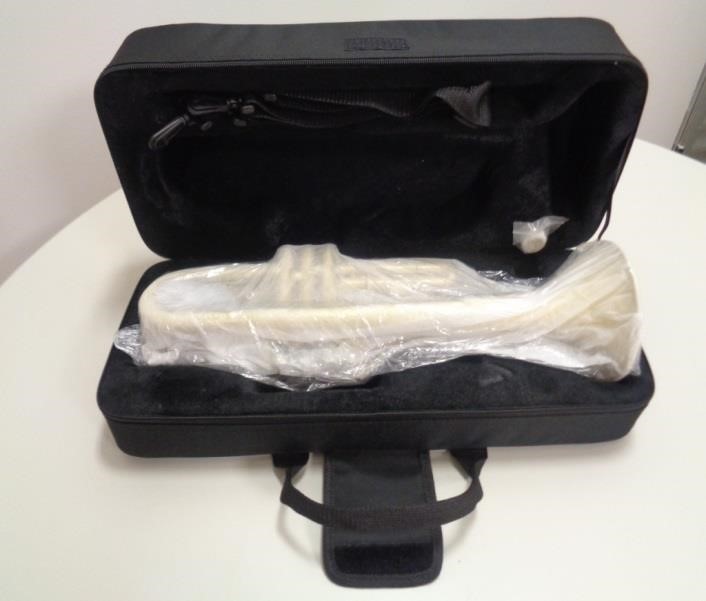 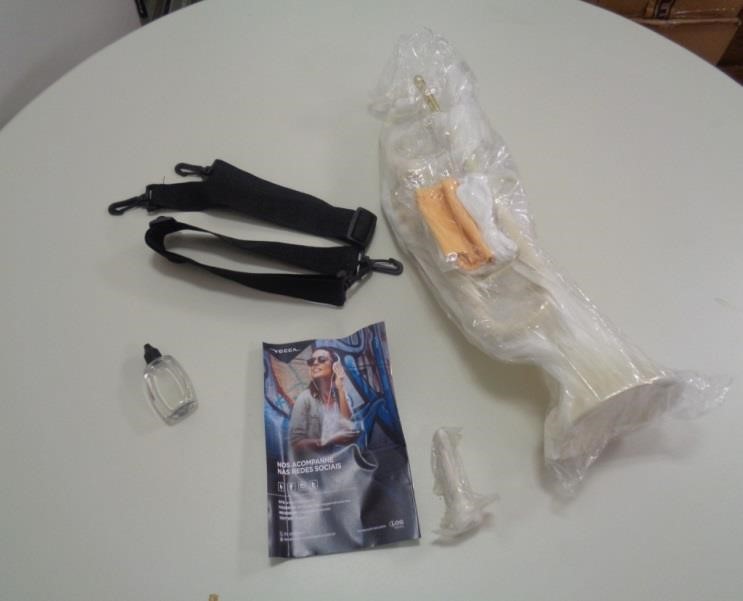 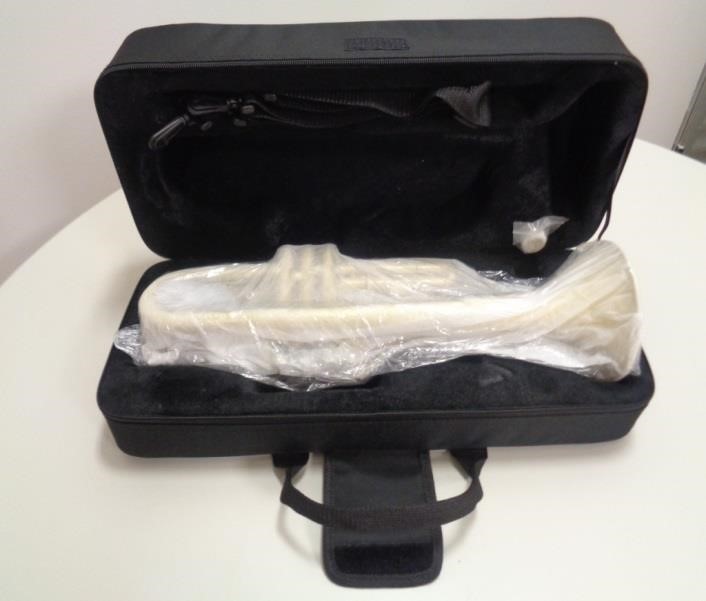 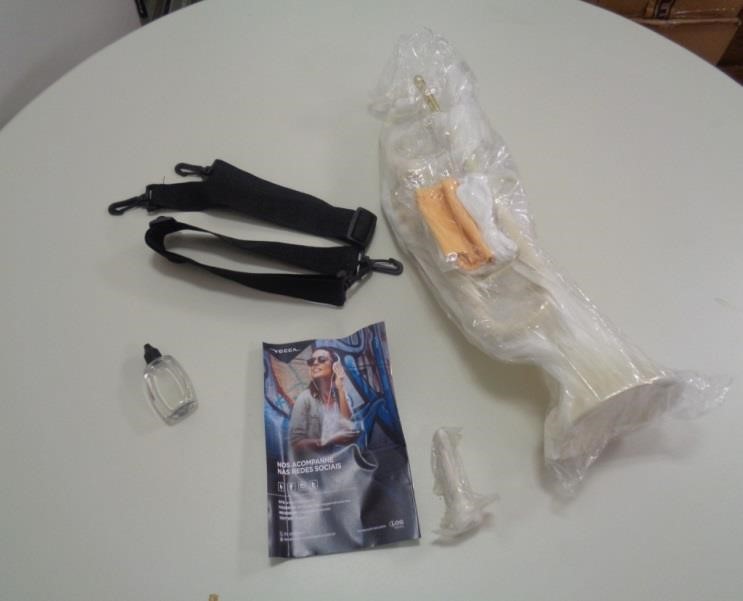 IMAGENS ILUSTRATIVASTrompete em Si bemol: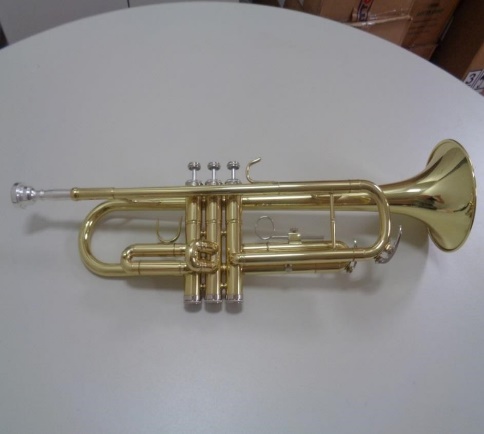 IMAGENS ILUSTRATIVASTrombone de Marcha em Si bemol: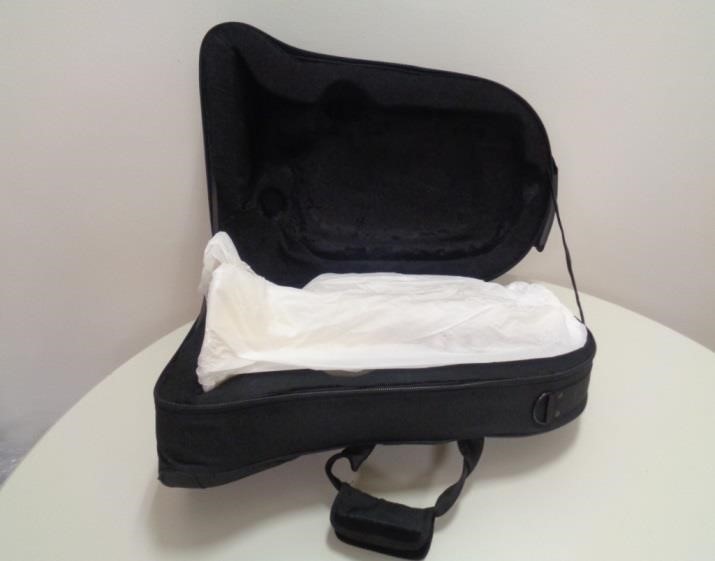 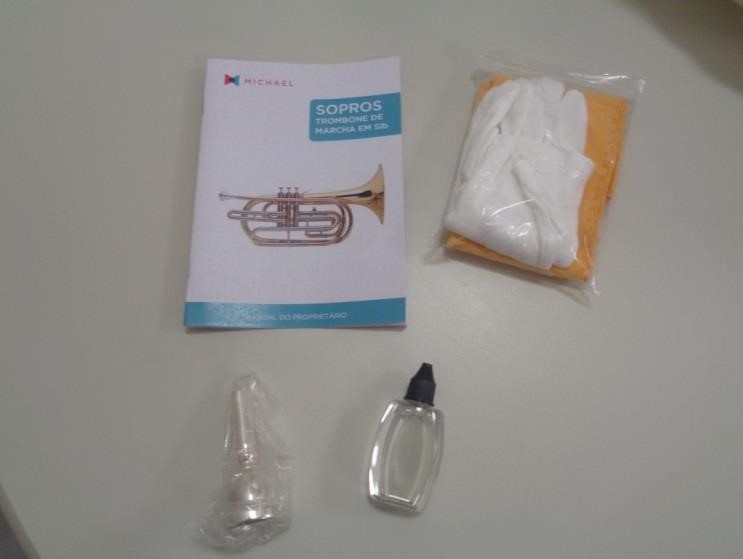 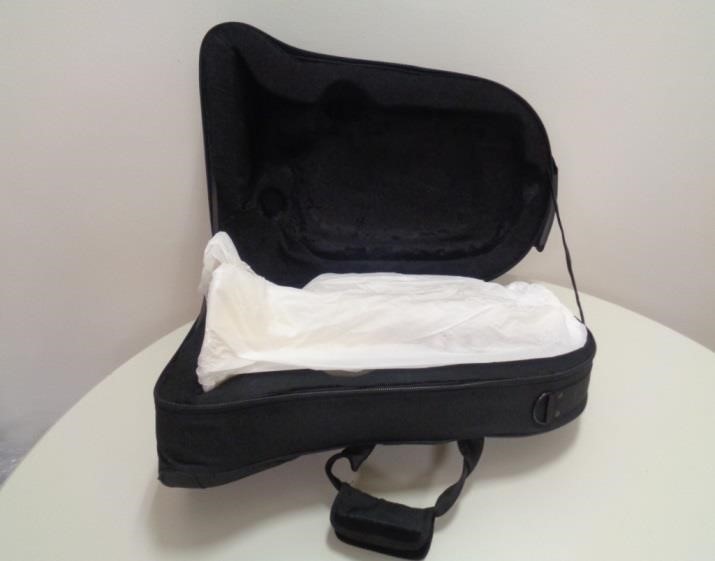 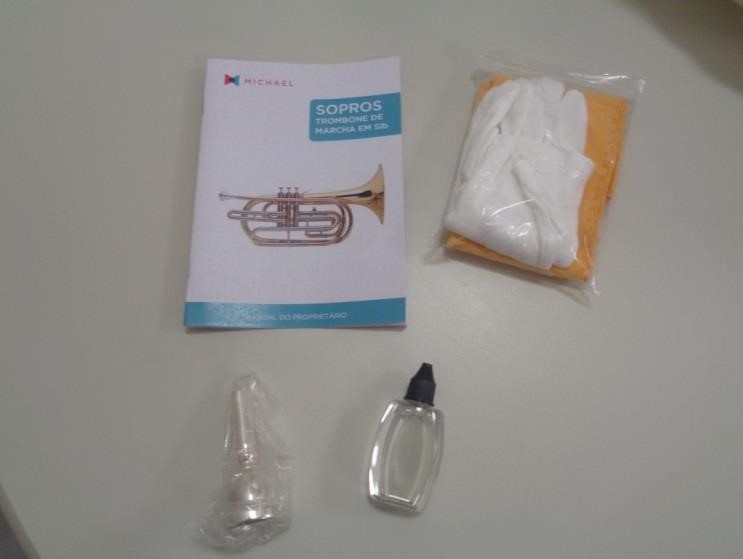 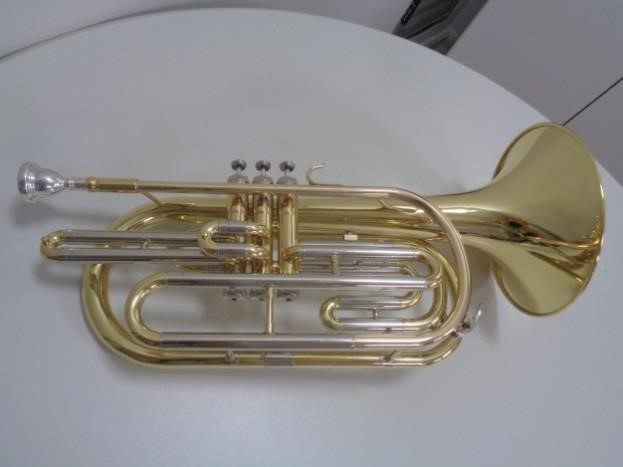 Trompa de Marcha em Si bemol: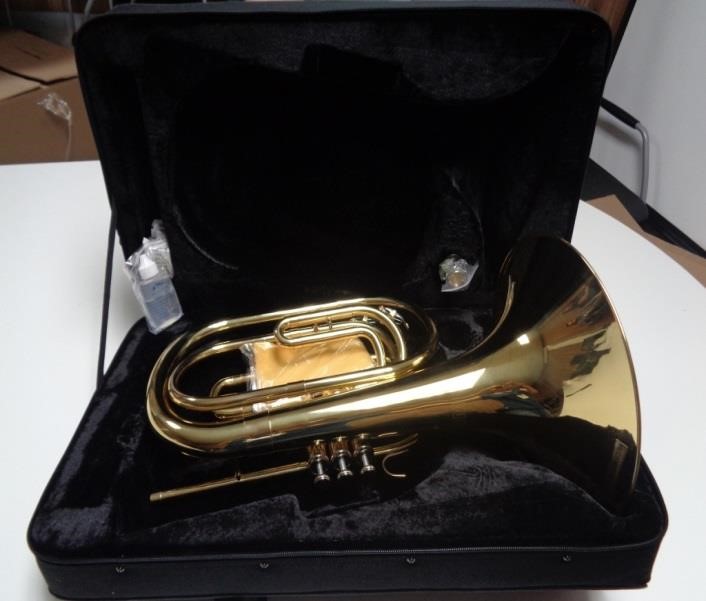 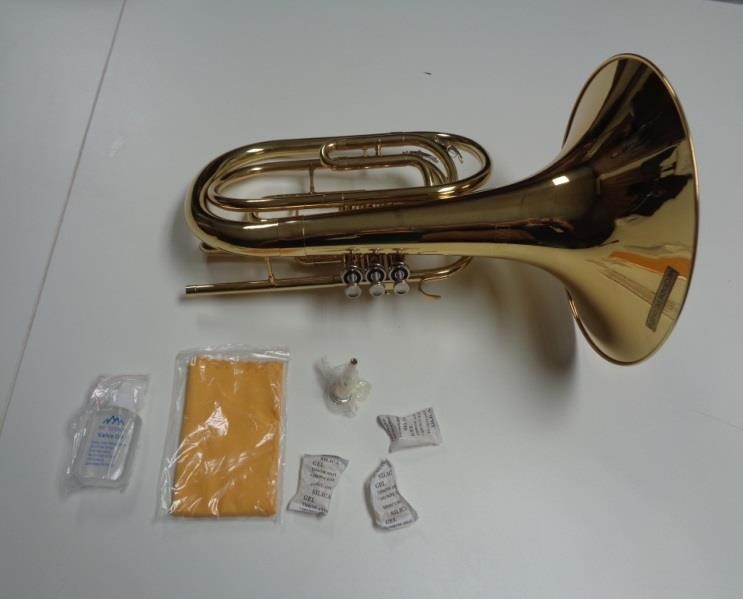 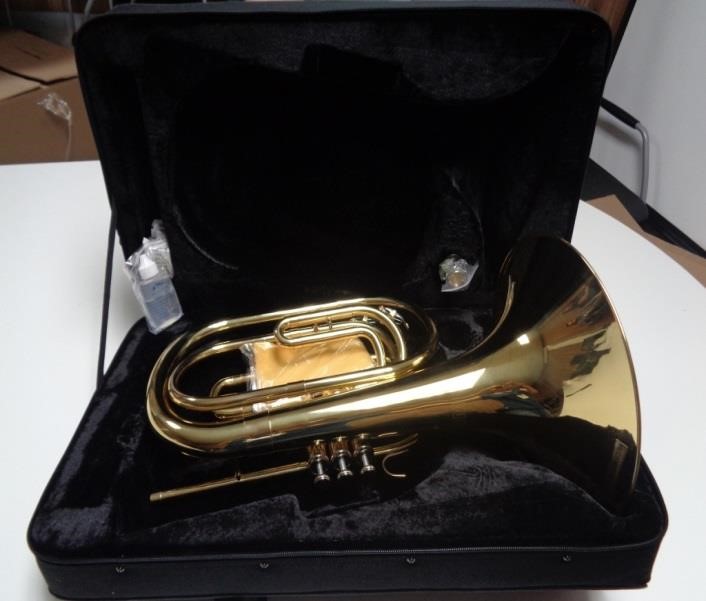 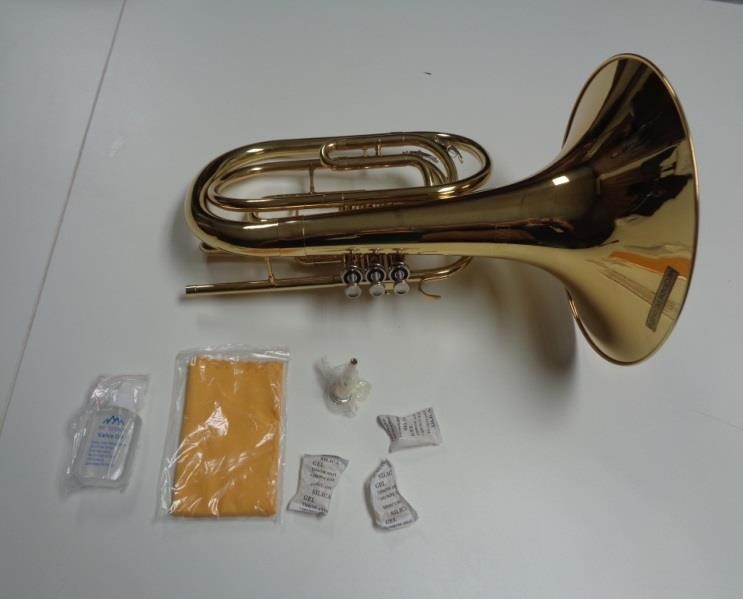 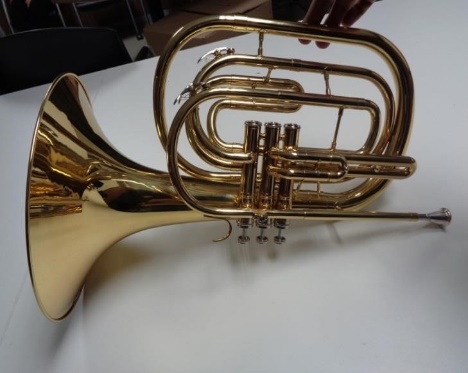 Euphonium em Si bemol: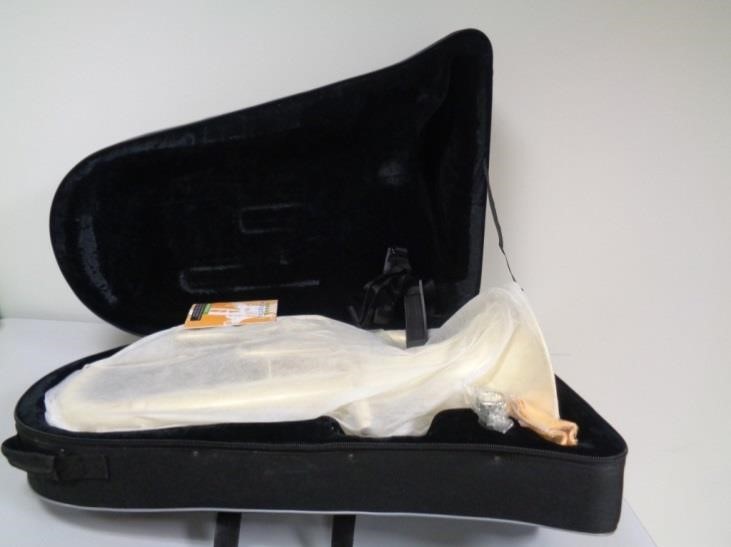 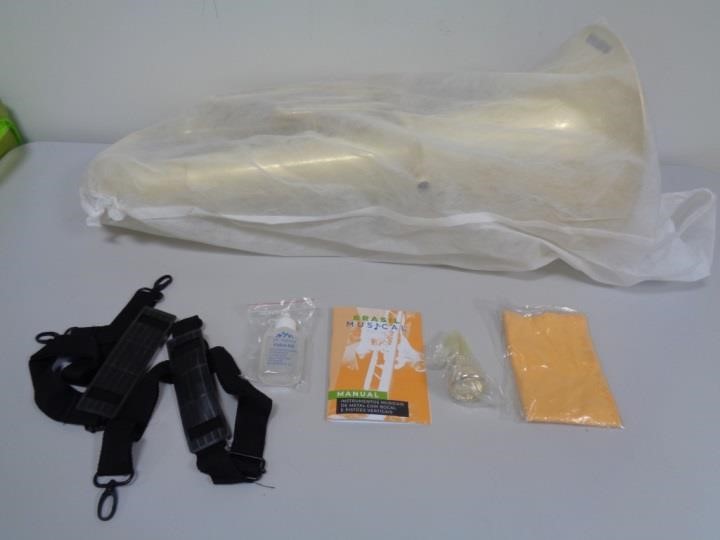 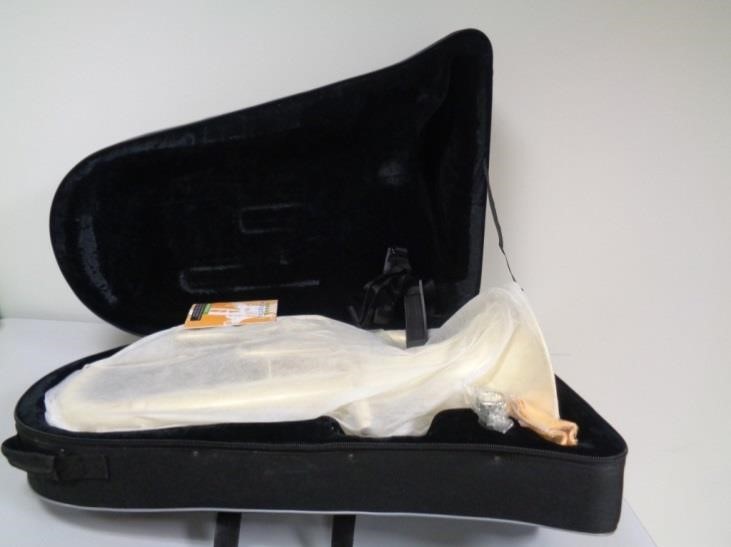 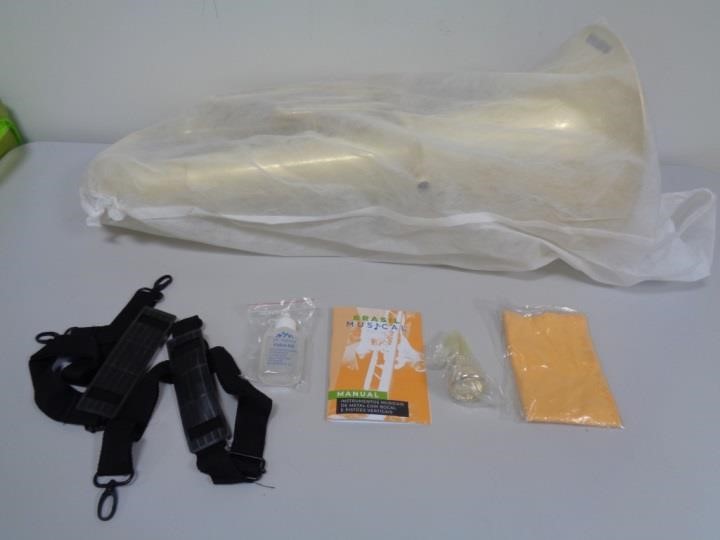 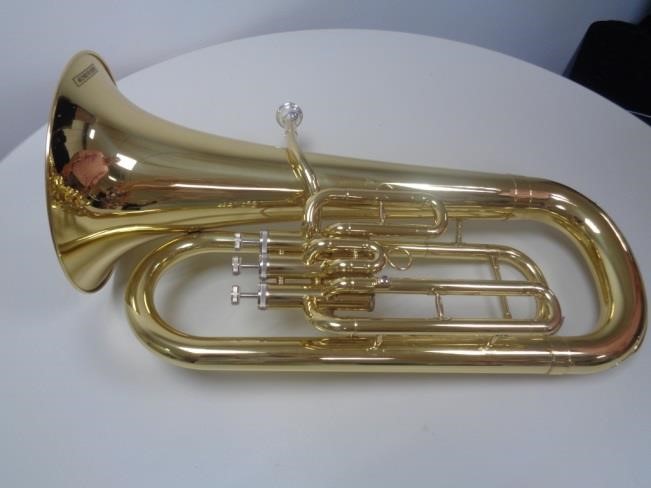 IMAGENS ILUSTRATIVASTuba 3/4 Si bemol: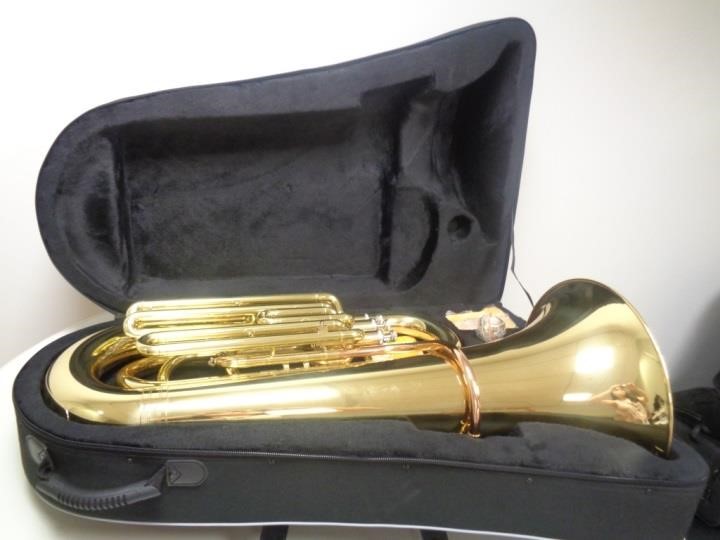 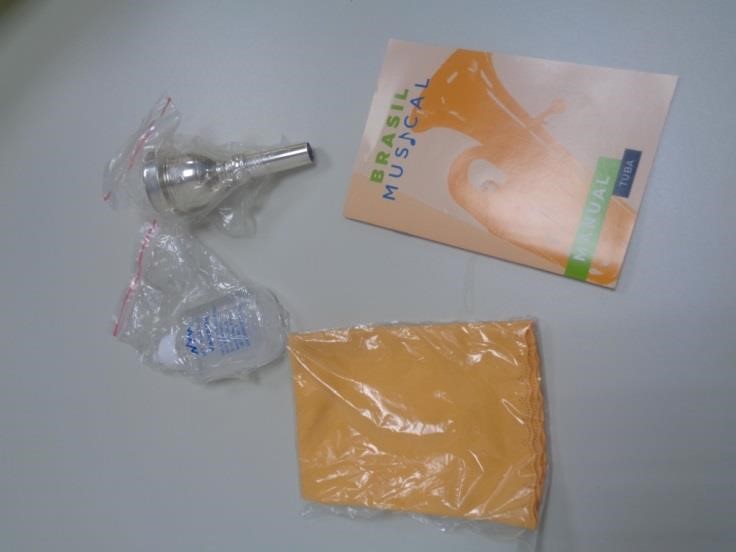 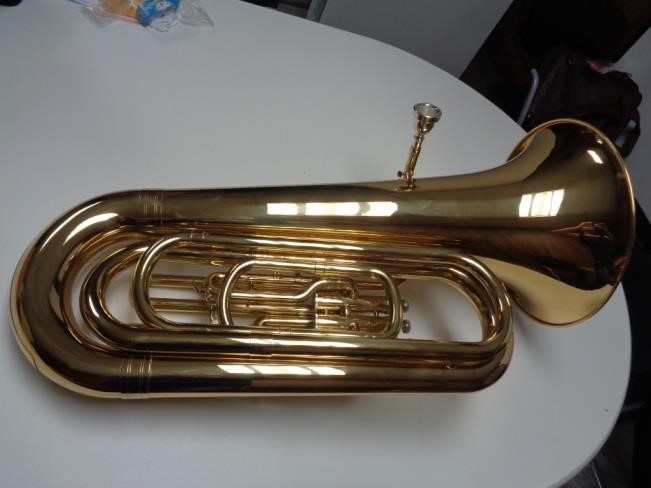 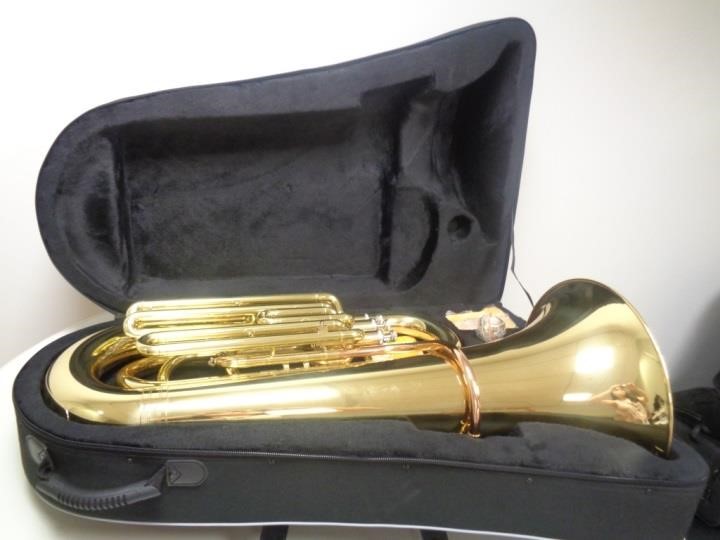 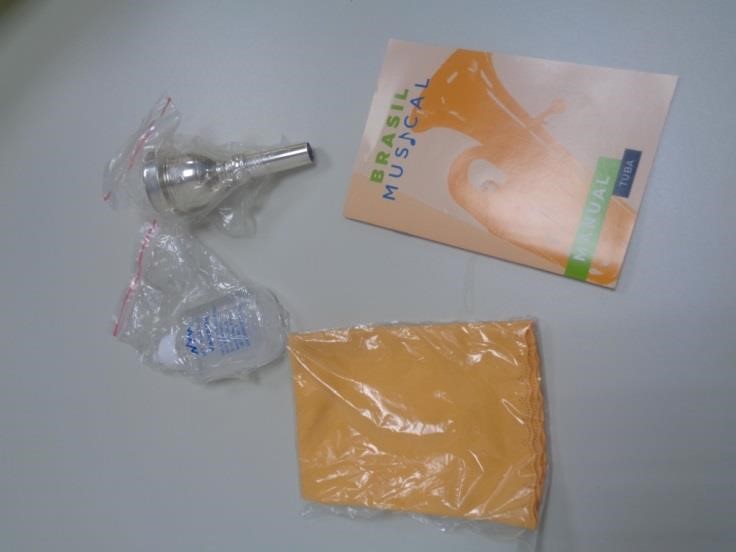 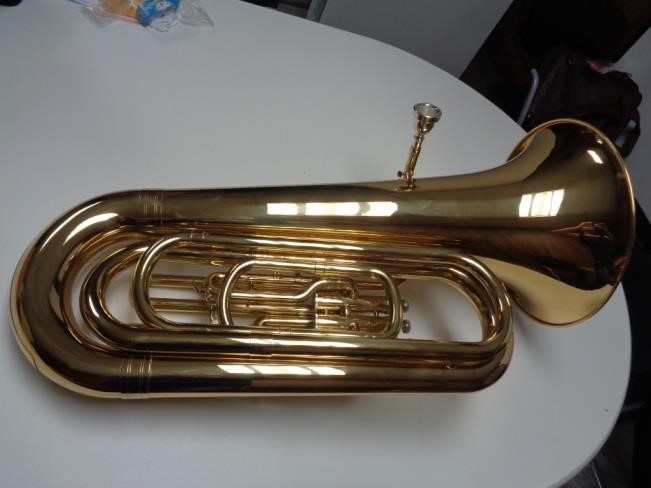 Caixa Tenor de Marcha com Colete: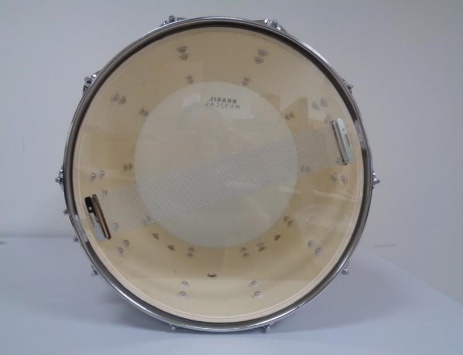 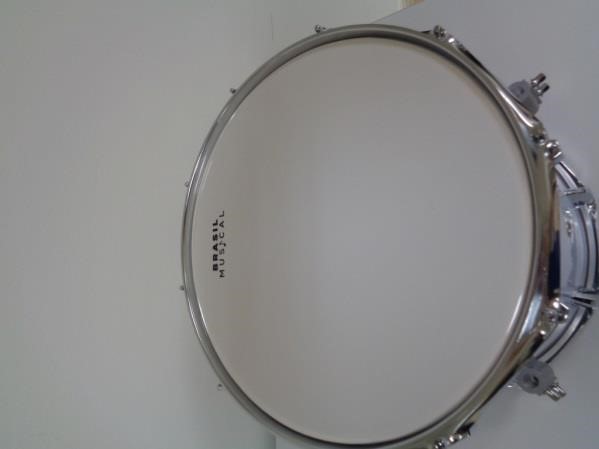 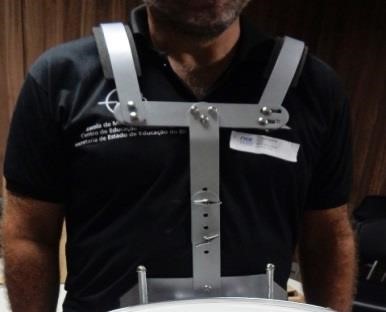 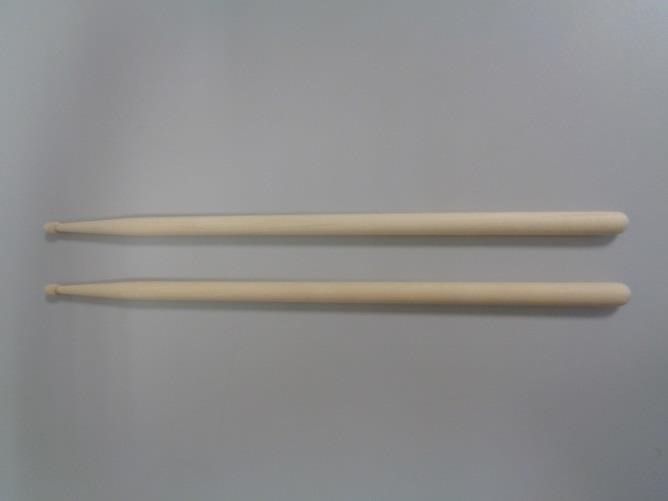 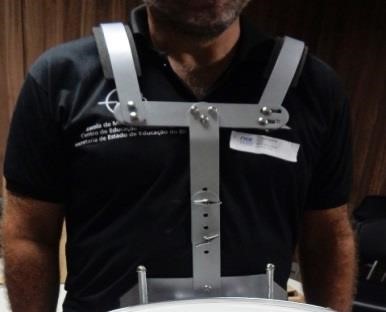 Bumbo de Marcha com Colete: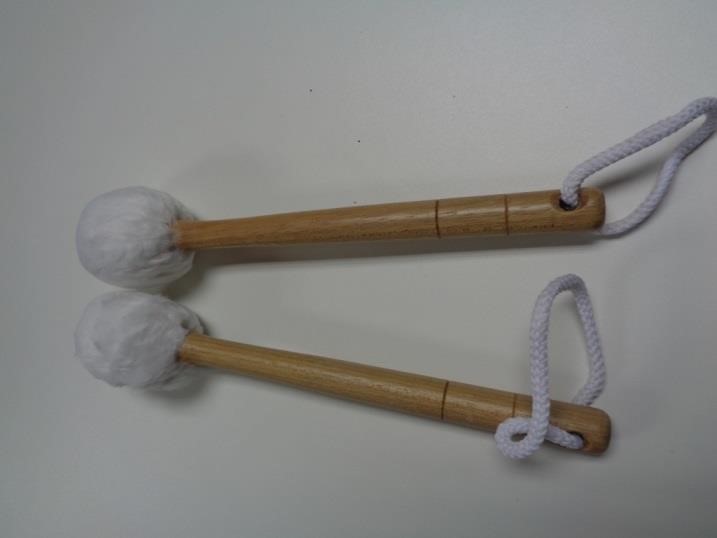 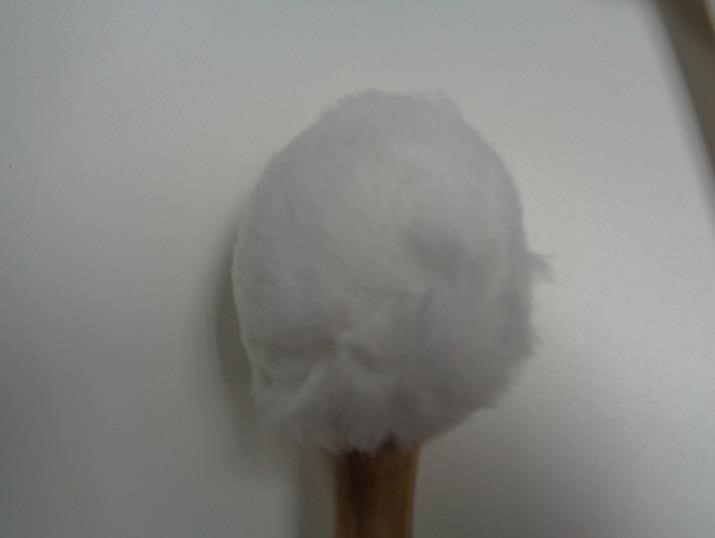 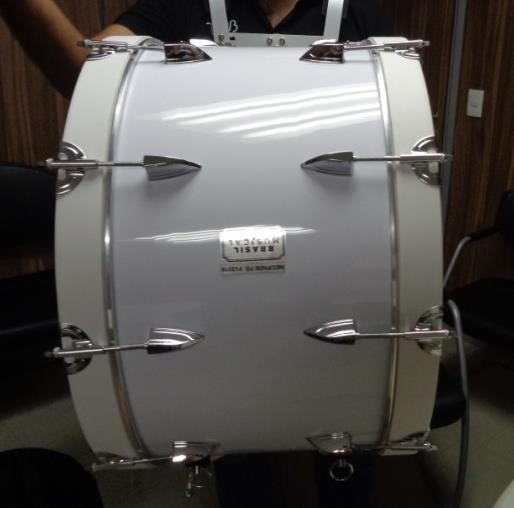 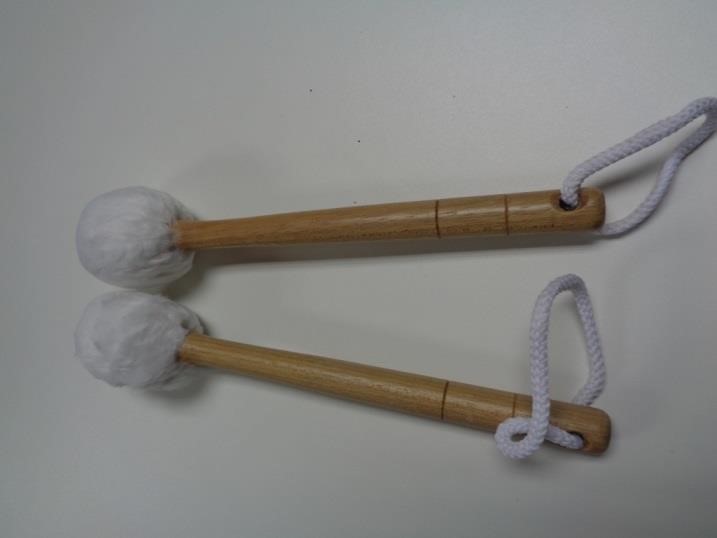 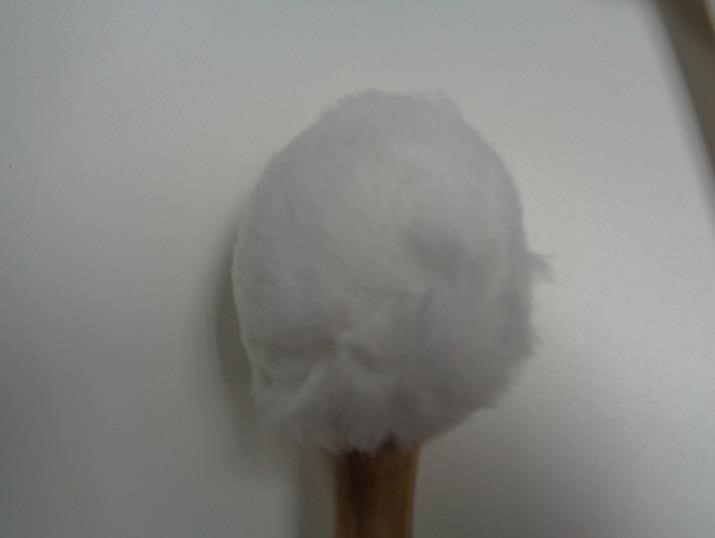 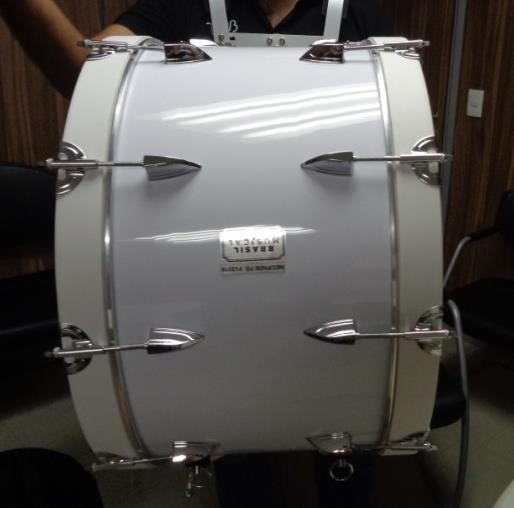 	IMAGENS ILUSTRATIVAS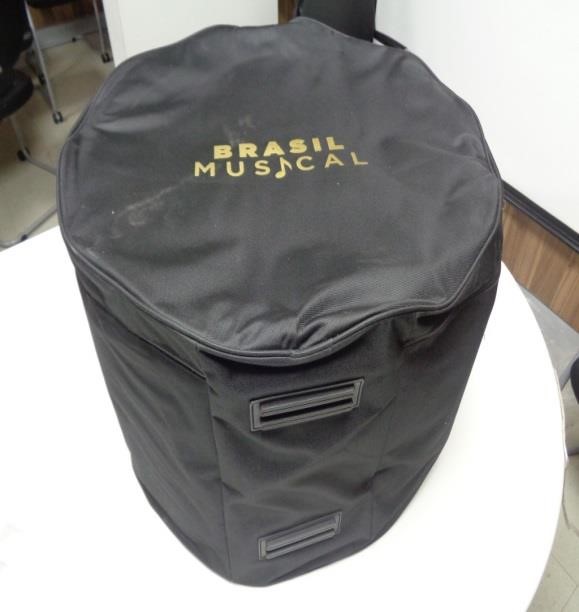 Par de Pratos 14":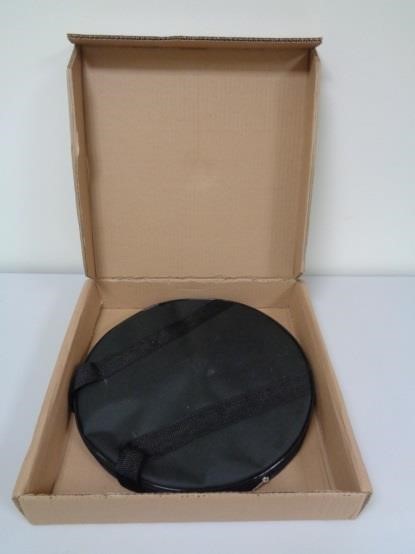 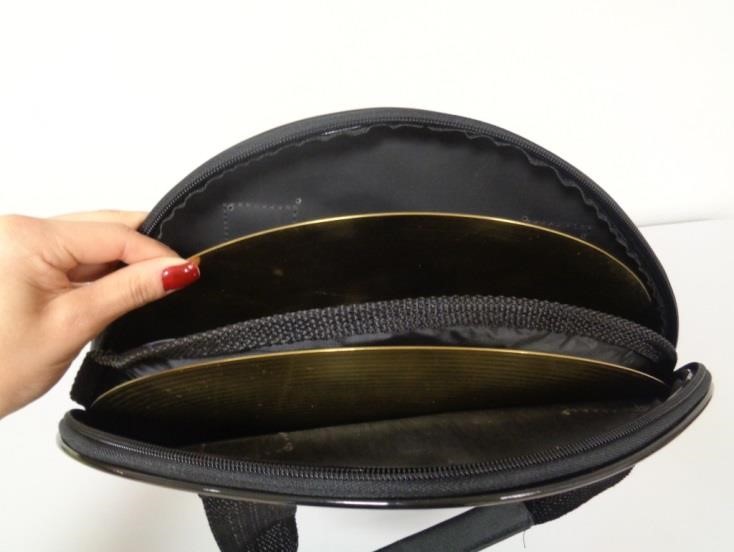 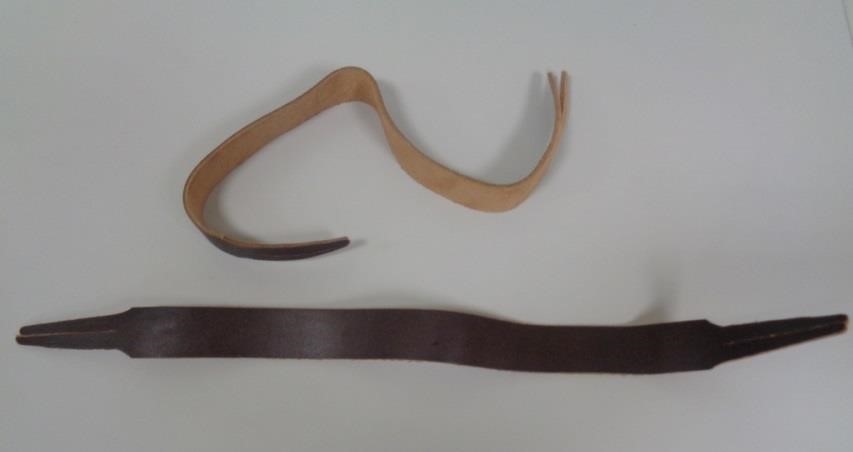 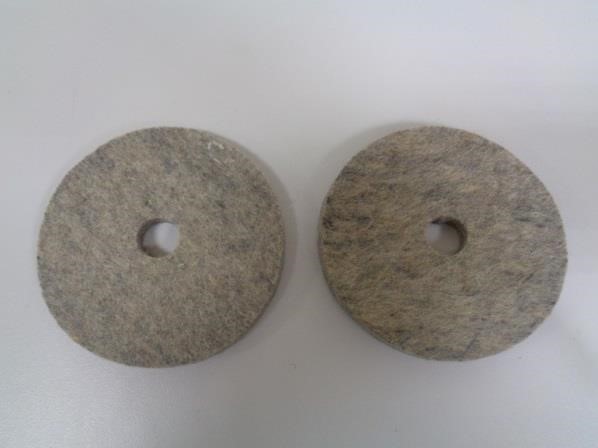 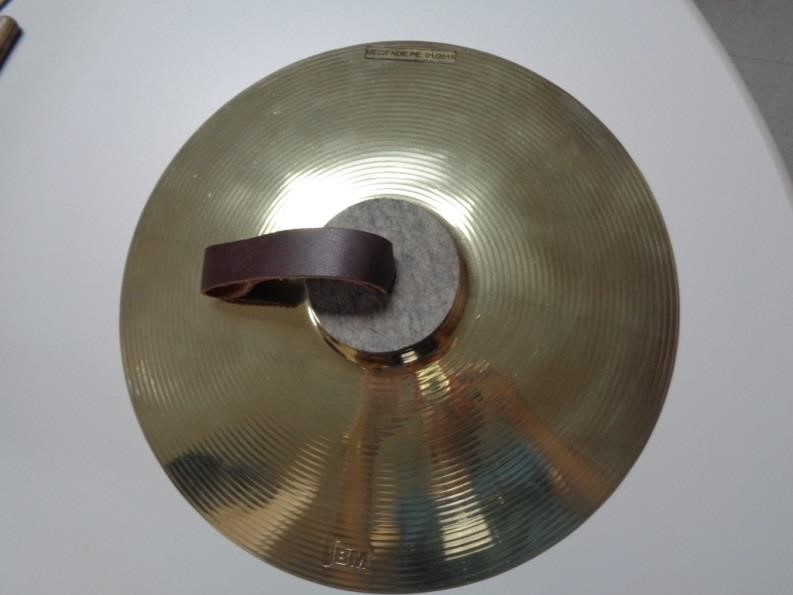 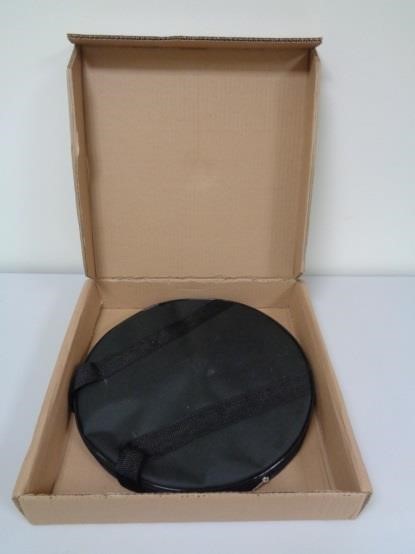 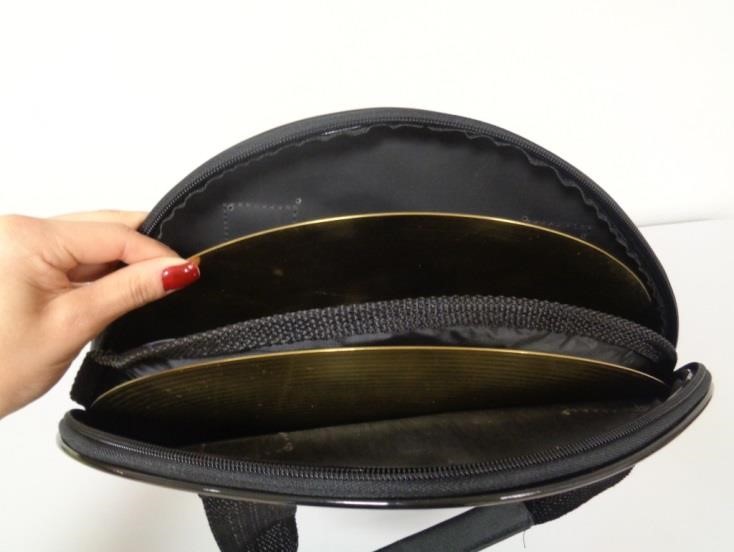 IMAGENS ILUSTRATIVASEstante de Partitura: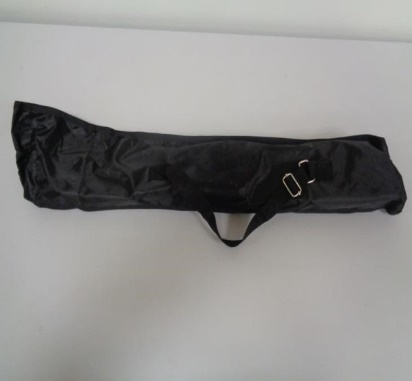 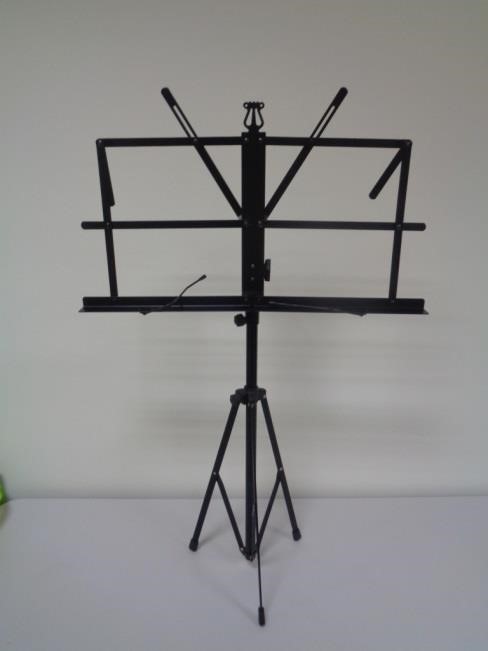 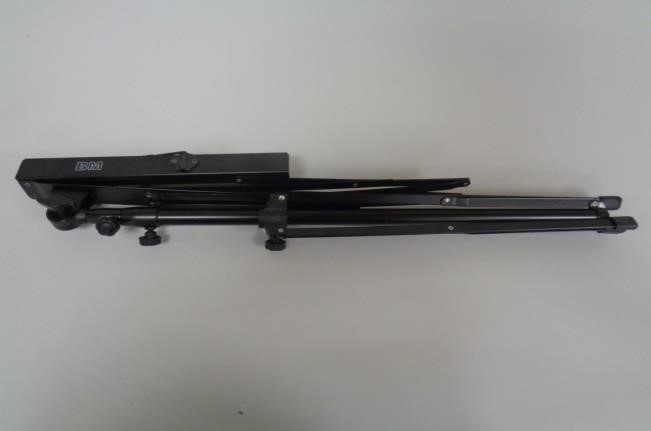 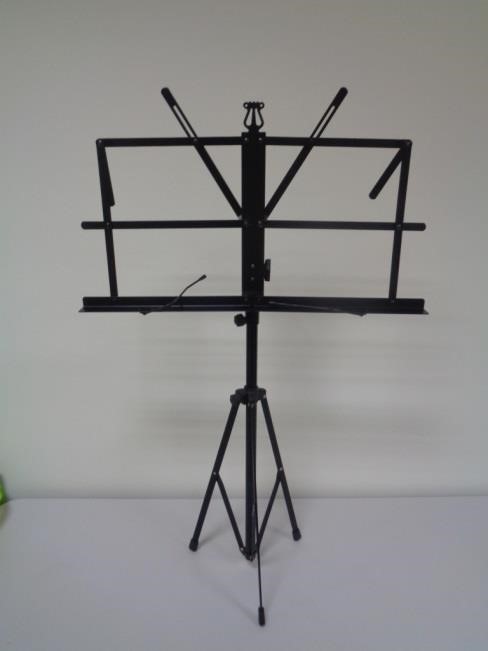 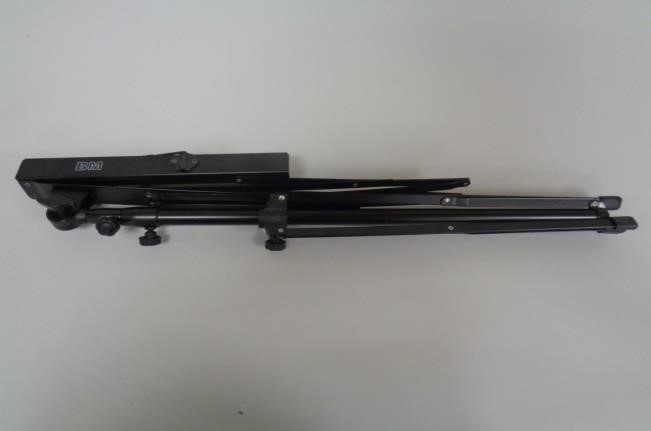 Nº DO ÌTEMÍTEM DO KITQUANTIDADE1Trompete em Si bemol42Trombone de Marcha em Si bemol43Trompa de Marcha em Si bemol14Euphonium em Si bemol15Tuba 3/4 Si bemol16Caixa Tenor de Marcha com Colete17Bumbo de Marcha com Colete18Par de Pratos 14"19Estante de Partitura14Nº DO ÌTEMÍTEM DO KITDESCRIÇÃO1Trompete em Si bemolTROMPETE SIB (Bb): Trompete em Bb (Si bemol), corpo em latão, com acabamento laqueado dourado, com 3 pistões em aço inoxidável, com apoio fixo na 1ª pompa e regulável na 3ª pompa, botões niquelados, com molas em aço, com bocal ´7C´ e com estojo de luxo. Itens inclusos: Trompete com bocal, estojo de luxo, graxa, bastão para limpeza, flanela e luvas.2Trombone de Marcha em Si bemolTROMBONE DE VARA SIB (Bb): Trombone de vara em Bb (Si bemol), corpo em latão, acabamento laqueado dourado, corpo em latão, com calibre de 12,7 a 13,7mm, com campana de 203 a 235mm e com estojo de luxo. Itens inclusos: Trombone com bocal, estojo de luxo, graxa e flanela. Observação: O licitante deverá apresentar catálogo do produto, com manual escrito em português.3Trompa de Marcha em Si bemolTROMPA Fá/SIB (F/Bb): Trompa em F/Bb (Fá/Si bemol), corpo em latão, acabamento laqueado dourado, corpo em latão, dupla afinação em F/Bb (Fá e Sí Bemol), 4 (quatro) válvulas rotativas, anel fixo e apoios reguláveis, com bocal e com estojo de luxo. Itens inclusos: Trompa com bocal, estojo de luxo, graxa e flanela. Observação: O licitante deverá apresentar catálogo do produto, com manual escrito em português.4Euphonium em Si bemol (Bombardino)BOMBARDINO SIB (Bb): Bombardino em Bb (Si bemol), corpo em latão, acabamento
laqueado dourado, com bocal, com 3 (três) pistos, afinação em Si bemol (Bb), com calibre de 13.4 a 14.5mm, campana
de 280 a 300mm e com estojo de luxo. Itens inclusos: Bombardino com bocal, estojo de luxo, graxa e flanela.
Observação: O licitante deverá apresentar catálogo do produto, com manual escrito em português.15Tuba 3/4 Si bemolTUBA SIB (Bb): Tuba (bombardão) de 3/4 em Bb (Si bemol), corpo em latão, acabamento laqueado dourado, campana de 367mm, calibre de 17mm, válvulas em aço inoxidável, bocal prateado e com estojo de  luxo. Itens inclusos: Bombardão 3/4 com bocal, estojo de luxo. Observação: O licitante deverá apresentar catálogo do produto, com manual escrito em português.6Caixa Tenor de Marcha com Colete CAIXA TAROL (14 pol x 15cm): Acabamento em alumínio ou aço inox, esteira de 24 fios, pele batedeira leitosa, com 2 (duas) baquetas de madeira medindo aproximadamente 35cm e chave de afinação e regulagem do instrumento. Observação: O licitante deverá apresentar catálogo do produto, com manual escrito em português.7Bumbo de Marcha com Colete (Bumbo Fuzileiro)BUMBO FUZILEIRO (22 pol x 30cm): Corpo/casco confeccionado em madeira, Acabamento em alumínio ou aço inox, pele leitosa em ambas as faces, mínimo 10 afinadores, com 2 (duas) baquetas maçanetas em madeira, Colete de sustentação, chave e parafusos para montagem, confeccionado em alumínio e possui várias regulagens de altura e inclinação da caixa.; com alça tipo cordão para efetuar giros e cabeça de pelúcia e chave de afinação e regulagem do instrumento. Observação: O licitante deverá apresentar catálogo do produto, com manual escrito em português.8Par de Pratos 14"PRATOS BANDA MARCIAL: Par de pratos 14 polegadas em bronze, completos com alças. Observação: O licitante deverá apresentar catálogo do produto, com manual escrito em português.9Estante de PartituraEstante - partitura, material madeira, comprimento 490 mm, largura 300 mm,
características adicionais suporte para batuta, pedestal em metal e pés retr á14TOTAL DE KITSTOTAL DE KITS39Nº DO ÌTEMÍTEM DO KITQUANT.1Trompete em Si bemol1562Trombone de Marcha em Si bemol1563Trompa de Marcha em Si bemol394Euphonium em Si bemol395Tuba 3/4 Si bemol396Caixa Tenor de Marcha com Colete397Bumbo de Marcha com Colete398Par de Pratos 14"399Estante de Partitura546